Fairlight Manly Scouts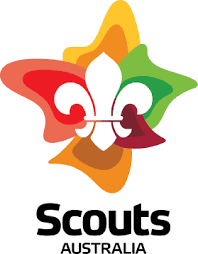        Term 4 – 2019 ProgramMeetings -	Wednesday 19:00-21:00		Ivanhoe Park Scout Hall, Park Ave Manly (via Birkley Road)Leaders -	Tony White:  0420 932 501Rhonda Costin:  0426 616 723  Simon Aboud: 0410 499 092  Rich Mills: 0481 005 204 Oliver Mouat: 0479 153 376  Please arrive promptly at 6:55 pm in full uniformParent help, ideas and involvement is welcomeCheck for latest updates on http://fairlightmanlyscouts.org.au DateActivityDetailsParent Roster (Scout Surname)LeaderDuty PatrolWed 16th OctGamesWelcome Back - games and camping skillsItzhakiRichardRedbacksWed 23rd OctDon’t Get Lost!Navigation skillsTonyScorpionsTuesday 29h OctState EmergencyVisit SES. Meet at SES in Quirk Rd.6:00pm – 7:30pmWildTonyFrom 5pm Fri 1st Nov to Sun 3rd NovVentout 2019Camp at Mt Ku-ring-gai and do exciting activities with Venturers – for Scouts with Pioneer Badge $30Wed 6th NovCamping + Hiking basicsLearn to what to pack and how to set up a tent etc. OliverWallabies9th – 10th NovGrose Valley HikeCrossing the Grose and overnight camp near Blue Gum ForestDrivers requiredTonyWed 13th NovMystery EventTBAWed 20th NovBubble SoccerWho can avoid the collisions to score the most goals?SimonPanthersSun 24th Nov   5:00 pmTroop Council MeetingFor PLs & APLs - Plan for next term.Held at a scout’s home. (TBA)TonyWed 27th NovCoastal HikeChinamans to BalmoralWildTonyWed 4th DecDrop HikeFind your way back to the hall from a mystery location completing tasks along the way.SimonRedbacksSat 7th DecXMAS TreesAnnual Xmas tree fundraiser - See rosterEveryoneWed 11th DecSUPPaddleboarding at Manly or NarrabeenItzhakiSimonWed 18th DecProbably District ActivityTBAComing up in holidays and Term 1, 2020 …Coming up in holidays and Term 1, 2020 …Coming up in holidays and Term 1, 2020 …Coming up in holidays and Term 1, 2020 …Wed 5th FebScout Meetings resumeNote: This is week 2 of school term.Future ideas…Future ideas…Future ideas…Future ideas…Weekend ideasMarine Rescue at Middle HarbourPossible water activities weekend at BayviewBadge work ideasPioneering project to build a bridge, …Visit SES, Police, Fire Station, Marine Rescue, Community CentreOther ideasWater poloBuilding and racing billy karts. Water slide.Sleep over in the Scout Hall, ideas including;Movie, indoor tent pitching, baking.High Ropes, Abseiling, Rock Climbing, CavingArcherySailingMovie character theme nightCanoeingHorse ridingBike ride or Night HikeFlip outObservatory visitMaster ChefLego/Duplo Challenge (borrow from Tom Miles)